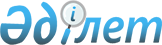 Об утрате силы постановления акимата района № 511 от 26 ноября 2013 года "Об утверждении этики государственных служащих аппарата акима Байдибекского района и исполнительных органов финансируемых из районного бюджета"Постановление акимата Байдибекского района Южно-Казахстанской области от 15 декабря 2015 года № 525

      В соответствии с подпунктом 4 пункта 2 статьи 40 Закона Республики Казахстан от 24 марта 1998 года № 213 «О нормативных правовых актах» и пункта 8 статьи 37 Закона Республики Казахстан от 23 января 2001 года № 148 «О местном государсвенном управлении и самоуправлении в Республике Казахстан» акимата района Байдибек ПОСТАНОВЛЯЕТ:



      1. Постановление акимата района № 511 от 26 ноября 2013 года «Об утверждении этики государственных служащих аппарата акима Байдибекского района и исполнительных органов финансируемых из районного бюджета» (зарегистрировано в реестре государственной регистрации нормативных правовых актов за № 2436) считать утратившим силу.



      2. Настоящее постановление вводится в действие со дня его первого официального опубликования.

      

      Временно исполняющий

      обязанности акима района:                  А.Темир
					© 2012. РГП на ПХВ «Институт законодательства и правовой информации Республики Казахстан» Министерства юстиции Республики Казахстан
				